السؤال الأول: ضعي علامة ( √ ) أمام العبارة الصحيحة وعلامة  ( Ꭓ ) أما العبارة الخاطئة :السؤال الثاني: اختاري الاجابة الصحيحة:السؤال الأول: ضعي علامة ( √ ) أمام العبارة الصحيحة وعلامة  ( Ꭓ ) أما العبارة الخاطئة :السؤال الثاني: اختاري الاجابة الصحيحة:اختبار مادة : الرياضياتالصف : السادسالصف : السادسالفصل الدراسي : الثالث لعام 1445هـالاسم: ................................................الدرجةمعلمة المادة:  ..........................  التوقيع : .........الاسم: ................................................الدرجة20معلمة المادة:  ..........................  التوقيع : .........مالعبارةالإجابة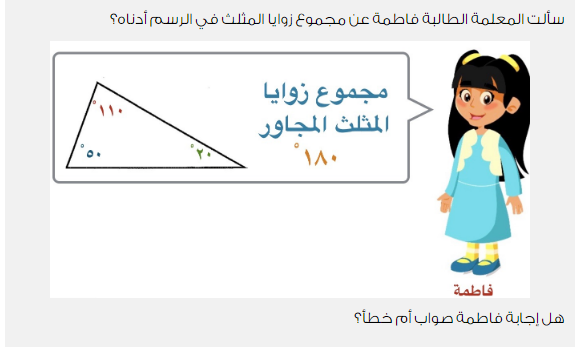 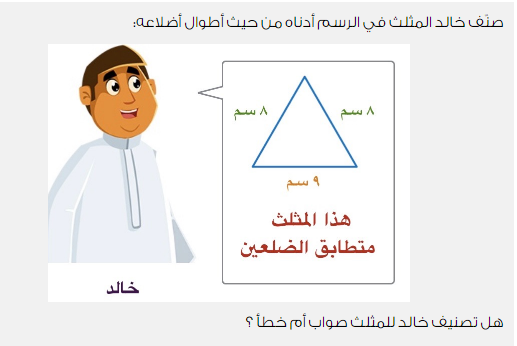 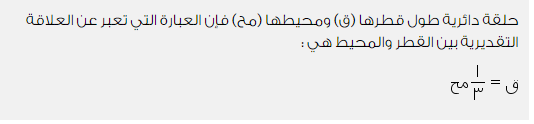 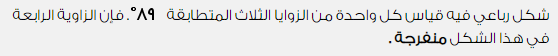 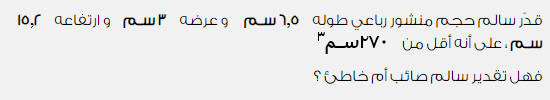 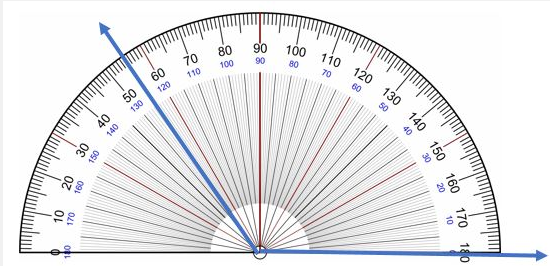 أ)     125°ب)   120°ج)    55°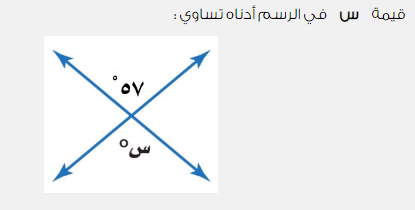 أ)     57°ب)   33°ج)    44°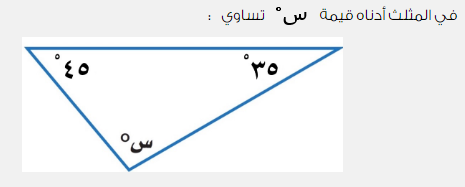 أ)     100°ب)   90°ج)    80°مجموع قياسات زوايا أي شكل رباعيمجموع قياسات زوايا أي شكل رباعيمجموع قياسات زوايا أي شكل رباعيمجموع قياسات زوايا أي شكل رباعيأ)     360°ب)   260°ج)    180°الشكل الرباعي الذي فيه ضلعان فقط متوازيان هوالشكل الرباعي الذي فيه ضلعان فقط متوازيان هوالشكل الرباعي الذي فيه ضلعان فقط متوازيان هوالشكل الرباعي الذي فيه ضلعان فقط متوازيان هوأ)      شبه المنحرفب)    متوازي الأضلاعج)     المربعاختبار مادة : الرياضياتالصف : السادسالصف : السادسالفصل الدراسي : الثالث لعام 1445هـالاسم: ................................................الدرجةمعلمة المادة:  ..........................  التوقيع : .........الاسم: ................................................الدرجة20معلمة المادة:  ..........................  التوقيع : .........مالعبارةالإجابة√√√√×أ)     125°ب)   120°ج)    55°أ)     57°ب)   33°ج)    44°أ)     100°ب)   90°ج)    80°مجموع قياسات زوايا أي شكل رباعيمجموع قياسات زوايا أي شكل رباعيمجموع قياسات زوايا أي شكل رباعيمجموع قياسات زوايا أي شكل رباعيأ)     360°ب)   260°ج)    180°الشكل الرباعي الذي فيه ضلعان فقط متوازيان هوالشكل الرباعي الذي فيه ضلعان فقط متوازيان هوالشكل الرباعي الذي فيه ضلعان فقط متوازيان هوالشكل الرباعي الذي فيه ضلعان فقط متوازيان هوأ)      شبه المنحرفب)    متوازي الأضلاعج)     المربع